T lymphocytes and their potential role in dementia with Lewy bodies Jay Amin1,2, Claire Gee1,2, Kiran Stowell1, Daisy Coulthard1, Delphine Boche11. Clinical Neurosciences, Clinical and Experimental Sciences, Faculty of Medicine, University of Southampton, Southampton, UK2. Memory Assessment and Research Centre, Southern Health NHS Foundation Trust, Southampton, UKCorresponding author: Dr Jay AminAddress: Memory Assessment and Research Centre, Tom Rudd Unit, Moorgreen Hospital, Botley Road, Southampton, Hampshire, SO30 3JB, UKEmail address: jay.amin@soton.ac.ukKey words: Dementia with Lewy bodies, inflammation, adaptive immunity, lymphocytes, T cellsWord count: 3748Funding information: This review was supported by funding from the University of Southampton.Author contributions: JA, CG, and KS wrote the initial draft. All authors were involved in editing and proof-reading. All authors read and approved the final manuscript.Conflict of interest: The authors declare no conflict of interest.Abstract
Dementia with Lewy bodies (DLB) is the second most common neurodegenerative cause of dementia. People with DLB have an inferior prognosis compared to Alzheimer’s disease (AD), but the diseases overlap in their neuropathology and clinical syndrome. It is imperative that we enhance our understanding of the aetiology and pathogenesis of DLB. The impact of peripheral inflammation on the brain in dementia has been increasingly explored in recent years, with T lymphocyte recruitment into brain parenchyma identified in AD and Parkinson’s disease. There is now a growing range of literature emerging on the potential role of innate and adaptive immune cells in DLB, including T lymphocytes. In this review, we examine the profile of T lymphocytes in DLB, focusing on studies of post-mortem brain tissue, cerebrospinal fluid, and the blood compartment. We present an integrated viewpoint on the results of these studies by proposing how changes to the T lymphocyte profile in the brain and periphery may relate to each other. Improving our understanding of T lymphocytes in DLB has the potential to guide the development of disease-modifying treatments.IntroductionDementia with Lewy bodies (DLB) accounts for 5-10% of all dementia cases, and it is the second most common degenerative cause of dementia behind Alzheimer's disease (AD) (1). Clinically, DLB is characterised by fluctuating cognition, recurrent visual hallucinations, motor features of Parkinsonism, and rapid eye movement sleep behaviour disorder (2). Compared to AD, people with DLB experience increased hospitalisation, accelerated cognitive decline, and a shorter lifespan (3, 4). There is a critical need to enhance our understanding of the pathophysiology of DLB, enabling identification of targets for drug discovery.DLB is defined pathologically by the presence of alpha-synuclein (α-syn) aggregates in the cerebral cortex and basal ganglia, which manifest as Lewy bodies and/or Lewy neurites, termed Lewy-related pathology (LRP) (5, 6). Associated pathological features of DLB include neuronal and synaptic loss, and neurotransmitter deficits (5). There is extensive overlap between DLB and Parkinson’s disease (PD), with nigrostriatal LRP accumulation and dopaminergic neuronal degeneration the characteristic pathological findings in PD (7). Indeed, dementia in Parkinson’s disease (PDD) is an almost inevitable part of the prognosis of PD (8). Overlap in neuropathology also exists between DLB and AD, with amyloid-beta (Aβ) plaques and hyperphosphorylated tau (P-tau) tangles contributing to accelerated cognitive decline in DLB (5, 9). DLB and PDD share similar clinical features and are distinguishable by the timing of onset of motor symptoms compared to cognitive decline (10). DLB is diagnosed when dementia develops prior to, or within one year of onset of, parkinsonism, whereas PDD is diagnosed when dementia develops at least one year after the onset of parkinsonism (2).Neuroinflammation is increasingly recognised as a key factor in the pathogenesis and progression of neurodegenerative diseases and has been widely explored in AD (11). Microglia, the resident immune cells of the central nervous system (CNS) and part of the innate immune system, play an important role in responding to neuropathology in AD (12). These cells become chronically activated with a deleterious impact on their function in the AD brain (13, 14). In the periphery, chronic inflammatory conditions such as diabetes mellitus and obesity have been shown to increase the risk of late-onset AD, possibly through inducement of neuroinflammation (11). This is accompanied by alterations in peripheral blood cell populations, including increased numbers of neutrophils and decreased numbers of  lymphocytes (T and B cells) (15). Neutrophils can increase in response to raised inflammatory cytokines, which have been implicated in the pathogenesis of AD (16). A decrease in peripheral T cells raises the possibility that a proportion or sub-population of T cells could be migrating into the brain. Indeed, pre-clinical and human post-mortem studies in AD have consistently demonstrated the presence of T cells in brain parenchyma (17-20).Reduced B cell counts in the periphery are associated with normal ageing, although a more prominent reduction is observed in AD. In comparison to AD, the role of inflammation in DLB has been less extensively researched. However, there is now growing evidence to suggest alterations in cerebral and peripheral immune profiles in DLB (21). It has been proposed that α-syn may activate the innate and adaptive immune responses in DLB (22), and extracellular α-syn aggregates have been shown to activate microglia and astrocytes via toll-like receptors in the brain to produce pro-inflammatory cytokines (23). Furthermore, aggregation of α-syn in PD post-mortem brain tissue and pre-clinical models has been associated with neuroinflammation, reactive microgliosis, and T cell infiltration (24, 25). Data from human studies examining blood cytokines and positron emission tomography (PET) imaging using the inflammatory marker TSPO show an increase in inflammation in early DLB, which then decreases with disease progression. Post-mortem human brain studies have failed to demonstrate significant microglial activation in DLB, however, increased cortical recruitment of T cells has indicated a potential role for adaptive immunity (21, 26). The presence of T cells in the AD and PD brain supports the possibility of interaction between the cerebral innate immune system and peripheral adaptive immune system, and it has been proposed that T cell infiltration into the brain promotes crosstalk between T cells and microglia, resulting in acceleration of neuroinflammation (27).Our understanding of the role of T cells, and the wider adaptive immune system, in DLB remains limited. Here, we present a summary of the physiological role of T cells, followed by evidence of their involvement in DLB, exploring alterations in the profile of T cells in the brain, cerebrospinal fluid (CSF), and blood compartment.Physiological role of T cellsIn contrast to the swift and non-specific approach of the innate immune system, the adaptive immune system provides a targeted immune response that functions to eliminate pathogen-infected cells and to develop immunological memory (28). The adaptive immune system comprises of T and B cells, antigen-presenting cells (APCs) such as macrophages, and antibodies (28). T cells are broadly classified into helper (CD4+) or cytotoxic (CD8+) T cells. Activation of T cells requires specific recognition between T cell receptors (TCRs) and foreign antigen peptides presented by major histocompatibility complex (MHC) molecules. CD4+ T cells interact with APCs via MHC class II (MHCII), resulting in T cell proliferation and cytokine release. There are several subtypes of CD4+ T cell determined by the cytokines secreted, which are involved in various immunological processes such as B cell maturation and macrophage activation (29). The range of CD4+ T cell subset functions and effector cytokines are summarised in Table 1.Table 1. Characteristics of CD4+ T cell subsetsTh (T helper), ThFH (T follicular helper cell), Treg (T regulatory cell), IFN-γ (Interferon-gamma), TNFα (Tumor necrosis factor-alpha) IL (Interleukin), FGF (Fibroblast growth factor), CCL (Chemokine ligand), TNFRSF4 (Tumor necrosis factor receptor superfamily member 4), ICOS (Inducible T cell co-stimulator), TGFβ (Transforming growth factor-beta). Adapted from Caza et al. 2015 (29).CD8+ T cells contribute to the clearance of intracellular pathogens and neoplastic cells. Once activated by the recognition of antigen on MHC Class I (MHCI) molecules, they undergo differentiation and proliferation to generate an expanded population of effector and memory T cell types. APCs and CD4+ T cells can also mediate CD8+ T cell activation through co-stimulatory signals and the production of cytokines (30). An overview of CD8+ T cell subtypes and their function is shown in Table 2.Table 2. Characteristics of CD8+ T cell subsetsTc (T cytotoxic), Treg (T regulatory cell), IFN-γ (Interferon-gamma), TNFα (Tumor necrosis factor-alpha) IL (Interleukin), TGFβ (Transforming growth factor-beta). Adapted from Mittrucker et al. 2014 (30).Most nucleated cells in the body express MHCI, but only professional APCs, such as dendritic cells, B cells and macrophages, can activate CD4+ T cells via MHCII. Microglia and astrocytes expressing MHCII have been shown to directly activate CD4+ T cells, supporting their antigen presenting capabilities (31). Once activated, T cells can differentiate into memory cells that provide long-term immunity following re-exposure to the same antigen. Ageing is associated with a shift from naïve to more differentiated T cells, which is most evident in CD8+ subsets (32). T cells continue to replicate with repeated exposure to pathogens but can eventually lose their ability to proliferate, reaching a stage of replicative senescence (33). Senescent T cells expressing elevated concentrations of inflammatory cytokines accumulate during ageing and have been implicated in age-related diseases such as AD (34).The blood of healthy individuals comprises of more CD4+ compared to CD8+ T cells, with the loss of circulating naïve CD8+ T cells contributing to declining numbers of CD8+ T cells with increasing age (35). The CSF contains CD4+, and to a lesser extent CD8+, T cells, which carry out immune surveillance of the CNS (36). Infiltration of T cells into the brain parenchyma is restricted by the blood-brain barrier (BBB), which regulates the movement of cells and solutes between the blood compartment and the CNS. Migration of immune cells across the BBB appears to be controlled by expression of adhesion molecules, chemokines, and their receptors (37). Reduced expression of cell adhesion molecules in CNS endothelia limits the entry of T cells and they are therefore only present sporadically in the brain parenchyma of healthy individuals (38). During periods of neuroinflammation, the BBB can lose its integrity becoming more permeable to solutes and circulating leukocytes. This is a consequence of changes in the BBB epithelium, which include increased expression of adhesion molecules, proinflammatory cytokines and chemokines (39). There are likely to be different mechanisms involved in the migration of CD4+ and CD8+ T cells into the brain parenchyma. CD8+ T cell infiltration into the brain of CL4 transgenic mice has been shown to only occur when the cognate antigen is present in the parenchyma. Recognition of antigen presented by MHCI on the luminal surface of the cerebral endothelium provides a mechanism for CD8+ T cell migration across the BBB (40). Due to lack of expression of MHCII by cerebral endothelium, this mechanism does not apply to CD4+ T cells. Animal studies investigating CD4+ T cells have observed that activated T cells are able to infiltrate the brain regardless of antigen specificity (41-43).T cells in DLBWe now present a summary of evidence describing the role of T cells in DLB, exploring changes in T cell profile and distribution in post-mortem human brain tissue, CSF, and the blood compartment.T cells in the brain parenchymaIn the largest human post-mortem study to date investigating T cells in the middle temporal gyrus of 30 DLB and 29 control cases, an increased presence of CD3+ T cells was observed in the parenchyma in DLB. CD3+ T cells were identified more frequently in both grey and white matter, whilst no difference was observed in perivascular areas (26). Earlier smaller studies examining T cells in the hippocampus have reported inconsistent findings, which include similar numbers of CD3+ T cells recorded in 12 DLB cases compared to controls (17). CD3+ T cells have been observed to be increased around blood vessels and neuropil in the hippocampus and neocortex of 8 DLB cases compared to controls. When characterised into subtypes of T cells, the majority of these cells were CD4+ T cells. A small number of CD8+ T cells were detected in the DLB hippocampus but were absent in the remaining neocortex of both DLB and control brains, suggesting that most infiltrating T cells were CD4+ T cells (22), although this needs to be confirmed in larger studies.Infiltration of CD4+ T cells into the brain has been demonstrated in a post-mortem study examining 7 brain regions from 17 PD patients with no dementia, 11 patients with PDD and 14 healthy controls. Increased numbers of CD4+ T cells were found in the substantia nigra in PDD compared to control cases but there was no significant difference in the number of CD8+ T cells across the groups. The number of CD4+ and CD8+ T cells per mm2 in the amygdala were comparable between groups. However, it is important to note that there were associations between CD4+ T cells, α-syn, and human leukocyte antigen - DR (HLA-DR+) activated microglia in this region (44), implicating the involvement of α-syn in driving neuroinflammatory responses. Notably, previous studies have shown increased numbers of HLA-DR+ activated microglia in DLB brains compared to controls (45, 46). As the HLA complex is the MHC system of humans, it can be postulated that HLA-DR+ microglia will attract and/or communicate with infiltrated T cells.  However, this contrasts with findings from a large study examining markers of microglial activation in the temporal lobe of DLB and control brains, which demonstrated no difference in the levels of ionised calcium-binding adapter molecule 1 (Iba1), cluster of differentiation 68 (CD68), and HLA-DR+ protein load between groups (26). Furthermore, no significant microglial activation was identified in DLB brain tissue using transcriptome analysis within the pulvinar (47), anterior cingulate, and dorsolateral prefrontal cortex (48). DLB may be characterised by an absence of microglial activation, although it is unclear whether this is specific to brain region and/or stage of disease, the latter being a limitation of the human post-mortem studies. Further studies have explored the association between α-syn aggregation and recruitment of T cells into the brain. Widespread immunoreactivity for CD3 was observed in a study of 6 DLB brains compared to an absence of CD3 expression in 4 control cases. Immunoreactivity for CD3 was closely associated with α-syn pathology in the brainstem, and with neocortical LRP (49). Higher numbers of CD3+ T cells have been observed in the substantia nigra of 2 DLB and 4 PDD brains compared to 5 controls, with a higher percentage localising to α-syn deposits and Iba1+ microglia. Interestingly, CD3+ T cells were also identified in the hippocampus, near Lewy bodies and the excitatory presynaptic marker, vesicular glutamate transporter 1 (vGLUT1) (50). Previous studies have demonstrated co-localisation of α-syn and vGLUT1+ neurons in the hippocampus of C57BL/6N mice (51, 52) and it has been proposed that vGLUT1+ neurons are vulnerable to α-syn pathology, resulting in detrimental effects on synaptic transmission (53). Increased immunoreactivity for the proinflammatory cytokine interleukin 17A (IL-17A) has been detected in DLB/PDD brains (50), implying that Th17 cells that express this cytokine may contribute to neuronal damage.The role of α-syn on T cell proliferation has been investigated using co-culture of CD4 T cells and microglia from C57BL/6 wildtype mice, isolated and pretreated with recombinant full-length aggregated α-syn. This resulted in marked stimulation of T cell proliferation indicating that α-syn induces MHCII expression in microglia and enhances presentation of antigen, leading to proliferation of CD4+ T cells (54). Notably, in PD patients, peripheral CD4+ T cells have been shown to specifically react to antigenic MHCII epitopes derived from α-syn. Cytokine responses against an α-syn epitope pool were measured to enable quantification of T cell response. T cell reactivity to α-syn was significantly higher in PD patients compared to healthy controls and the majority of T cell responses were associated with interleukin 5 (IL-5) production, indicating that CD4+ T helper 2 (Th2) cells are mediating this response (55). A further study investigating the relationship between T cell reactivity and PD pathogenesis revealed that peripheral T cell responses to α-syn were highest near to the time of PD diagnosis and declined over time. Specific T cell subsets involved in responses included CD4+ T cells producing interferon gamma (IFN-γ) and interleukin 4 (IL-4), and both CD4+ and CD8+ T cells producing interleukin 10 (IL-10). T cells producing IL-10 were distinct from T cells producing proinflammatory cytokines but were not found to express markers associated with T regulatory (Treg) cells (56). These studies suggest a proinflammatory role for T helper 1 (Th1) and Th2 subsets of α-syn specific CD4+ T cells in PD progression, as well as a potential regulatory role for a T cell subset which is yet to be identified. Mapping and comparison of the TCR repertoire of a-syn specific CD4+ T cells in PD patients revealed a repertoire that was specific to each patient. There were no shared TCRs identified (57) and therefore, no evidence of a public T cell response, in which individuals share identical TCRs in responses to the same antigenic epitope (58). It is possible that α-syn specific T cells exhibit the same or similar responses in other synucleinopathies such as DLB, however, whether they are recruited into the brain is yet to be established. Despite evidence of T cell co-localisation to α-syn in the DLB brain, it remains unclear whether α-syn plays a fundamental role in T cell reactivity and proliferation in this disease.It is important to consider the mechanisms by which T cells can infiltrate the brain parenchyma. Immunohistochemistry on PDD meninges revealed T cells expressing the chemokine receptor, C-X-C motif chemokine receptor 4 (CXCR4), in response to the presence of its ligand, C-X-C motif chemokine ligand 12 (CXCL12). This was supported by examination of the substantia nigra in 2 DLB and 4 PDD cases, which detected T cells located in the perivascular spaces next to blood vessels expressing CXCL12 (50). CXCL12 and CXCR4 are known to be involved in the migration of T cells from perivascular spaces into the parenchyma, following their passage through post capillary venules (59). In experimental autoimmune encephalomyelitis, T cells that express CXCR4 have been shown to accumulate in perivascular spaces surrounded by endothelial cells expressing CXCL12 (60). In the presence of inflammation, CXCL12 expression is reduced due to the upregulation of atypical chemokine receptor 3 (ACKR3), a specific scavenger for CXCL12, and results in the migration of T cells out of the perivascular space into the parenchyma (61). CXCL12 may therefore play a role in limiting the parenchymal infiltration of T cells in the absence of inflammation, although it is unknown if this is replicated in DLB.In summary, there is evidence of increased parenchymal infiltration of T cells in DLB, particularly near α-syn pathology, suggesting that T cell recruitment is a feature of disease pathophysiology. Predominant infiltration of CD4+ cells may be influenced by CXCL12, although the mechanism and consequences of this remain unclear. Interaction between infiltrating peripheral T cells and microglia, as well as the ability of α-syn to induce inflammatory changes may play a role in neuroinflammation and neurodegeneration in DLB. However, the precise subtypes of T cells and the brain areas they are involved in DLB has been less well-defined. A synthesis of the evidence showing a potential role of T cells contributing to neuroinflammation in DLB is summarised in Figure 1. 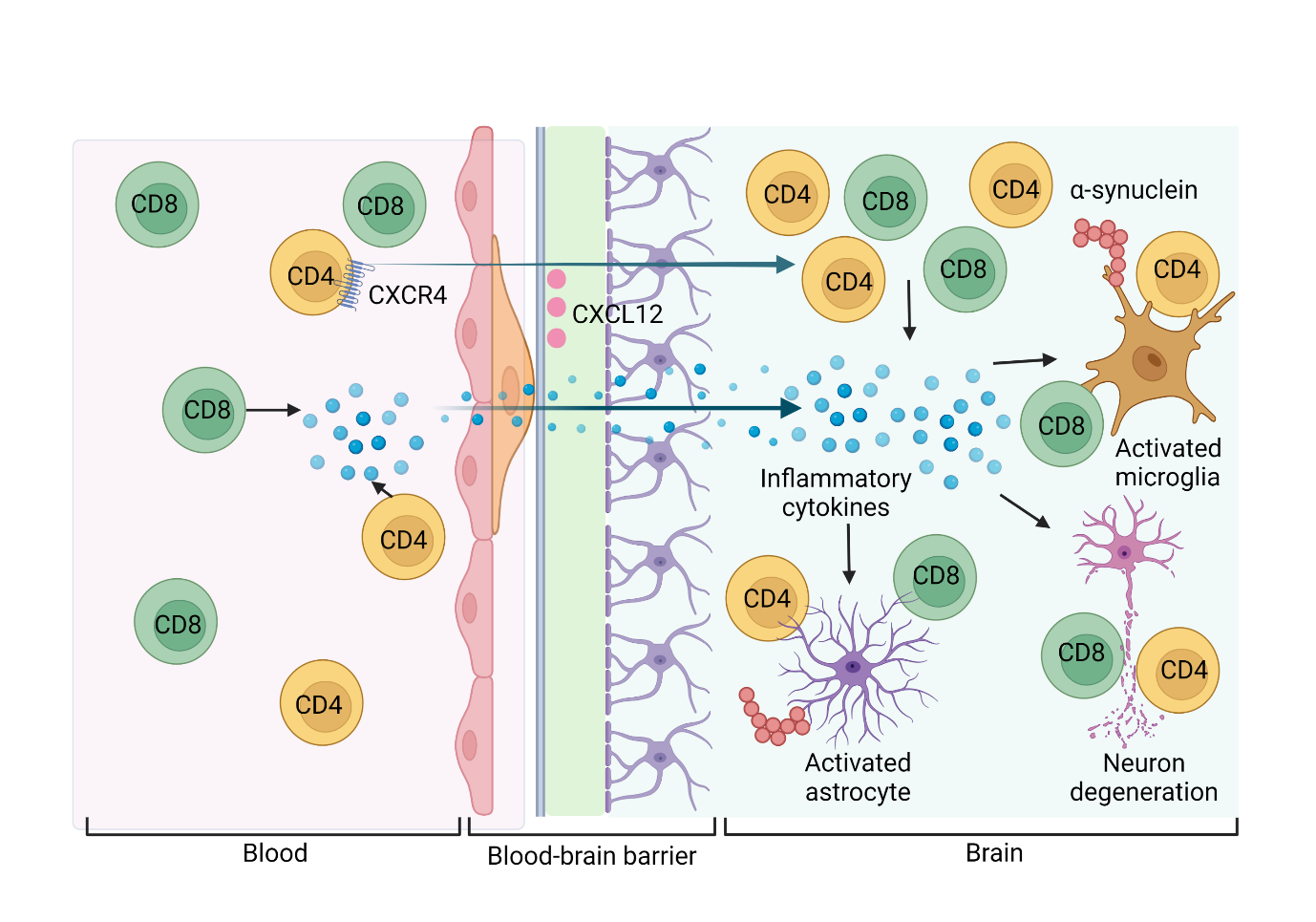 Figure 1. The potential role of T cells contributing to neuroinflammation in DLB. Extracellular aggregates of α-syn activate microglia and astrocytes, inducing an inflammatory response involving T cell activation and infiltration into the parenchyma. T cells expressing CXCR4 localise to CXCL12 which may play a a role in the migration of T cells across the BBB. Created by Biorender.com.T cells in the CSF compartment Examination of CSF in AD and PD subjects has consistently shown increased numbers of activated T cells (62, 63). In contrast, only one study to date has reported on the frequency of T cell populations in the CSF in DLB, but this has provided valuable insight into peripheral neuroinflammatory mechanisms. In this study investigating the CSF in PD-DLB and control subjects, CD4+ T cells in disease subjects were detected to have a transcriptionally-altered immune cell subtype as defined by higher expression of the cd69 gene, an early activation marker on T cells, and of the chemokine receptor CXCR4 (50). Higher levels of CXCL12 were identified in the CSF of PD-PDD subjects associated with neurodegenerative markers including neurofilament light chain (50), reflecting neuronal damage (64). As previously discussed, CXCL12 has been implicated in the infiltration of T cells from perivascular spaces into the parenchyma in DLB. Furthermore, studies examining CSF in subjects with neuroinflammatory diseases have demonstrated positive correlation between levels of CXCL12 and evidence of BBB disruption (65, 66). The presence of CXCL12 in the CSF may therefore play a role in T cell migration across the BBB in PD-PDD, but caution should be applied as to whether this hypothesis applies to DLB.T cells in the blood compartmentThere is growing evidence to suggest alterations in peripheral adaptive immune cell subsets in neurodegenerative diseases, but few studies have examined peripheral T cell subsets in DLB.In humans, our group examined T cell subsets in the periphery in 27 DLB subjects, 27 AD subjects and 28 healthy controls. We found significantly lower proportions of CD4+ T cells and reduced HLA-DR+ activated B cells in DLB compared to AD. There was also a trend towards increased CD8+ T cells in DLB compared to controls, and a trend towards relative numbers of CD8+ terminal effector cells being increased and naïve CD8+ T cells being reduced in DLB compared to controls, although these results were not statistically significant (67). Terminal effector cells are known to express markers of senescence. They have limited proliferative capacity but tend to produce a wider range of cytokines following activation (68). Analysis of peripheral cytokines in this study showed significantly higher interleukin 1 beta (IL-1β) and interleukin 6 (IL-6) in DLB compared to controls (67). IL-6 induces the development of Th17 cells and inhibits Treg cell differentiation, therefore acting as a proinflammatory cytokine in T cells (69). IL-1β is known to be a potent inducer of IL-6 (70) and in addition to its presence in the periphery, has been shown to be upregulated in the substantial nigra and frontal cortex of PD-PDD brains (44). In addition, increased peripheral levels of IL-1β and IL-6 can disrupt BBB integrity (71), providing a mechanism for T cell infiltration into the brain. This study revealed an altered peripheral immune profile in DLB, with reduced proportions of CD4+ T cells and reduced activation of B cells in subjects with DLB, alongside a potential shift from naïve to terminal effector CD8+ T cells, suggesting an immunosenescent profile as has been reported previously in AD (72). This immune profile may result in the preferential expression of proinflammatory cytokines, contributing to BBB disruption and T cell infiltration into the DLB brain.ConclusionWe have provided an overview of current research into the profile of T cells in the brain, CSF, and blood compartment, in DLB, and have summarised our main findings in Figure 2. 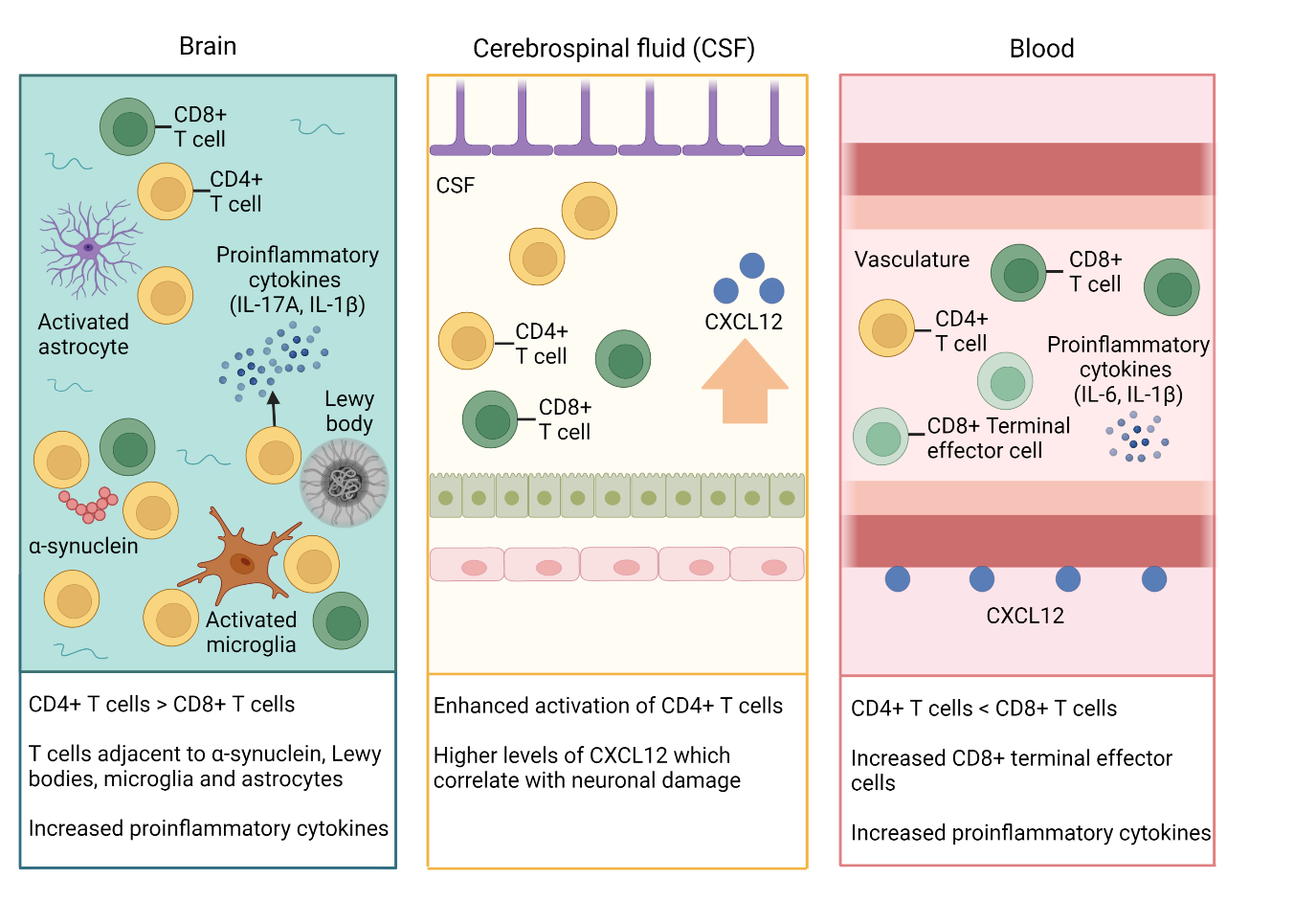 Figure 2. Alterations in the profile of T cells in the brain, CSF, and blood in DLB. Increased numbers of T cells adjacent to α-syn and microglia in the brain, enhanced CD4+ T cell activation in the CSF, and reduced numbers of CD4+ T cells in the blood have been demonstrated in DLB. The presence of CXCL12 in perivascular spaces and increased levels of CXCL12 in the CSF may contribute to disruption of the BBB and infiltration of T cells into the parenchyma. Created with Biorender.com.We have reviewed evidence showing increased recruitment of CD4+ T cells into the human brain parenchyma in DLB, near to α-syn aggregates and Iba1+ microglia. The presence of α-syn appears to play a key role in promoting inflammatory changes through interaction with microglia and T cells, contributing to neuroinflammation and neurodegeneration. Higher expression of pro-inflammatory cytokines, such as IL-17A and IL-1β, in DLB brain tissue supports that infiltrating T cells may have pathogenic rather than neuroprotective properties. It is important to consider that post-mortem studies largely examine later-stage disease and results may not represent earlier disease mechanisms. Examination of post-mortem brain tissue from subjects in early stages of DLB would be highly valuable to examine, although the availability of relevant brain tissue will limit the power of such studies. Few studies have explored T cell profiles in DLB cases where there is known concomitant AD pathology, and further work is required to clarify T cell subsets in the DLB brain. The interaction between α-syn, AD pathology, microglia, and T cells is therefore a key area for future research.Enhanced activation of CD4 T cells has been detected in the CSF of PD-DLB subjects, with increased CSF CXCL12 associated with neurodegeneration. The CXCR4-CXCL12 signaling pathway may recruit T cells into the brain and has potential to guide new therapeutic options, such as CXCR4 antagonists. However, this does rely on the assumption that the pathophysiology of DLB is similar to that in PD and PDD, which requires further validation.The profile of T cells in the blood of DLB subjects shows reduced CD4+ T cells and a trend towards increased CD8+ T cells. This suggests impaired proliferation and/or reduced activation of CD4+ T cells in DLB, and differs from the changes associated with normal ageing. Studies examining peripheral markers of senescence or exhaustion in DLB would provide further information on the extent of T cell differentiation. Longitudinal analysis of blood and CSF in DLB from prodromal to terminal stages would also enhance our understanding of how the adaptive immune response changes with disease progression.We advocate for further research to determine the precise role of T cells in the pathophysiology of DLB. A greater understanding of the pathogenic and neuroprotective properties of different T cell subtypes in DLB may help guide the development of new therapeutic strategies.References1.	O’Brien JT, Taylor JP, Thomas A, Bamford C, Vale L, Hill S, et al. Improving the diagnosis and management of Lewy body dementia: the DIAMOND-Lewy research programme including pilot cluster RCT. NIHR Journals Library. 2021.2.	McKeith IG, Boeve BF, Dickson DW, Halliday G, Taylor JP, Weintraub D, et al. Diagnosis and management of dementia with Lewy bodies: Fourth consensus report of the DLB Consortium. Neurology. 2017;89(1):88-100.3.	Mueller C, Ballard C, Corbett A, Aarsland D. The prognosis of dementia with Lewy bodies. Lancet Neurol. 2017;16(5):390-8.4.	Mueller C, Perera G, Rajkumar AP, Bhattarai M, Price A, O'Brien JT, et al. Hospitalization in people with dementia with Lewy bodies: Frequency, duration, and cost implications. Alzheimers Dement (Amst). 2018;10:143-52.5.	Cummings JL. Dementia with lewy bodies: molecular pathogenesis and implications for classification. J Geriatr Psychiatry Neurol. 2004;17(3):112-9.6.	McKeith IG, Dickson DW, Lowe J, Emre M, O'Brien JT, Feldman H, et al. Diagnosis and management of dementia with Lewy bodies: third report of the DLB Consortium. Neurology. 2005;65(12):1863-72.7.	Dickson DW. Parkinson's disease and parkinsonism: neuropathology. Cold Spring Harb Perspect Med. 2012;2(8).8.	Aarsland D, Kurz MW. The epidemiology of dementia associated with Parkinson disease. J Neurol Sci. 2010;289(1-2):18-22.9.	Howlett DR, Whitfield D, Johnson M, Attems J, O'Brien JT, Aarsland D, et al. Regional Multiple Pathology Scores Are Associated with Cognitive Decline in Lewy Body Dementias. Brain Pathol. 2015;25(4):401-8.10.	Jellinger KA. Dementia with Lewy bodies and Parkinson's disease-dementia: current concepts and controversies. J Neural Transm (Vienna). 2018;125(4):615-50.11.	Heneka MT, Carson MJ, El Khoury J, Landreth GE, Brosseron F, Feinstein DL, et al. Neuroinflammation in Alzheimer's disease. Lancet Neurol. 2015;14(4):388-405.12.	Pasqualetti G, Brooks DJ, Edison P. The role of neuroinflammation in dementias. Curr Neurol Neurosci Rep. 2015;15(4):17.13.	Boche D, Perry VH, Nicoll JA. Review: activation patterns of microglia and their identification in the human brain. Neuropathol Appl Neurobiol. 2013;39(1):3-18.14.	Minett T, Classey J, Matthews FE, Fahrenhold M, Taga M, Brayne C, et al. Microglial immunophenotype in dementia with Alzheimer's pathology. J Neuroinflammation. 2016;13(1):135.15.	Huang LT, Zhang CP, Wang YB, Wang JH. Association of Peripheral Blood Cell Profile With Alzheimer's Disease: A Meta-Analysis. Front Aging Neurosci. 2022;14:888946.16.	Zheng C, Zhou XW, Wang JZ. The dual roles of cytokines in Alzheimer's disease: update on interleukins, TNF-α, TGF-β and IFN-γ. Transl Neurodegener. 2016;5:7.17.	Togo T, Akiyama H, Iseki E, Kondo H, Ikeda K, Kato M, et al. Occurrence of T cells in the brain of Alzheimer's disease and other neurological diseases. J Neuroimmunol. 2002;124(1-2):83-92.18.	Merlini M, Kirabali T, Kulic L, Nitsch RM, Ferretti MT. Extravascular CD3+ T Cells in Brains of Alzheimer Disease Patients Correlate with Tau but Not with Amyloid Pathology: An Immunohistochemical Study. Neurodegener Dis. 2018;18(1):49-56.19.	Unger MS, Li E, Scharnagl L, Poupardin R, Altendorfer B, Mrowetz H, et al. CD8(+) T-cells infiltrate Alzheimer's disease brains and regulate neuronal- and synapse-related gene expression in APP-PS1 transgenic mice. Brain Behav Immun. 2020;89:67-86.20.	Chen X, Firulyova M, Manis M, Herz J, Smirnov I, Aladyeva E, et al. Microglia-mediated T cell infiltration drives neurodegeneration in tauopathy. Nature. 2023;615(7953):668-77.21.	Amin J, Erskine D, Donaghy PC, Surendranathan A, Swann P, Kunicki AP, et al. Inflammation in dementia with Lewy bodies. Neurobiol Dis. 2022;168:105698.22.	Iba M, Kim C, Sallin M, Kwon S, Verma A, Overk C, et al. Neuroinflammation is associated with infiltration of T cells in Lewy body disease and α-synuclein transgenic models. J Neuroinflammation. 2020;17(1):214.23.	Caplan IF, Maguire-Zeiss KA. Toll-Like Receptor 2 Signaling and Current Approaches for Therapeutic Modulation in Synucleinopathies. Front Pharmacol. 2018;9:417.24.	Brochard V, Combadière B, Prigent A, Laouar Y, Perrin A, Beray-Berthat V, et al. Infiltration of CD4+ lymphocytes into the brain contributes to neurodegeneration in a mouse model of Parkinson disease. J Clin Invest. 2009;119(1):182-92.25.	Thakur P, Breger LS, Lundblad M, Wan OW, Mattsson B, Luk KC, et al. Modeling Parkinson's disease pathology by combination of fibril seeds and α-synuclein overexpression in the rat brain. Proc Natl Acad Sci U S A. 2017;114(39):E8284-e93.26.	Amin J, Holmes C, Dorey RB, Tommasino E, Casal YR, Williams DM, et al. Neuroinflammation in dementia with Lewy bodies: a human post-mortem study. Transl Psychiatry. 2020;10(1):267.27.	Schetters STT, Gomez-Nicola D, Garcia-Vallejo JJ, Van Kooyk Y. Neuroinflammation: Microglia and T Cells Get Ready to Tango. Front Immunol. 2017;8:1905.28.	Marshall JS, Warrington R, Watson W, Kim HL. An introduction to immunology and immunopathology. Allergy, Asthma & Clinical Immunology. 2018;14(2):49.29.	Caza T, Landas S. Functional and Phenotypic Plasticity of CD4(+) T Cell Subsets. Biomed Res Int. 2015;2015:521957.30.	Mittrücker HW, Visekruna A, Huber M. Heterogeneity in the differentiation and function of CD8⁺ T cells. Arch Immunol Ther Exp (Warsz). 2014;62(6):449-58.31.	Tian L, Ma L, Kaarela T, Li Z. Neuroimmune crosstalk in the central nervous system and its significance for neurological diseases. J Neuroinflammation. 2012;9:155.32.	Goronzy JJ, Weyand CM. Mechanisms underlying T cell ageing. Nat Rev Immunol. 2019;19(9):573-83.33.	Xu W, Larbi A. Markers of T Cell Senescence in Humans. Int J Mol Sci. 2017;18(8).34.	Laphanuwat P, Gomes DCO, Akbar AN. Senescent T cells: Beneficial and detrimental roles. Immunol Rev. 2023.35.	Smolders J, van Luijn MM, Hsiao CC, Hamann J. T-cell surveillance of the human brain in health and multiple sclerosis. Semin Immunopathol. 2022.36.	Smolders J, Heutinck KM, Fransen NL, Remmerswaal EBM, Hombrink P, Ten Berge IJM, et al. Tissue-resident memory T cells populate the human brain. Nat Commun. 2018;9(1):4593.37.	Gemechu JM, Bentivoglio M. T Cell Recruitment in the Brain during Normal Aging. Front Cell Neurosci. 2012;6:38.38.	Evans FL, Dittmer M, de la Fuente AG, Fitzgerald DC. Protective and Regenerative Roles of T Cells in Central Nervous System Disorders. Front Immunol. 2019;10:2171.39.	Marchetti L, Engelhardt B. Immune cell trafficking across the blood-brain barrier in the absence and presence of neuroinflammation. Vasc Biol. 2020;2(1):H1-H18.40.	Galea I, Bernardes-Silva M, Forse PA, van Rooijen N, Liblau RS, Perry VH. An antigen-specific pathway for CD8 T cells across the blood-brain barrier. J Exp Med. 2007;204(9):2023-30.41.	Hickey WF, Hsu BL, Kimura H. T-lymphocyte entry into the central nervous system. J Neurosci Res. 1991;28(2):254-60.42.	Carrithers MD, Visintin I, Kang SJ, Janeway CA, Jr. Differential adhesion molecule requirements for immune surveillance and inflammatory recruitment. Brain. 2000;123 ( Pt 6):1092-101.43.	Krakowski ML, Owens T. Naive T lymphocytes traffic to inflamed central nervous system, but require antigen recognition for activation. Eur J Immunol. 2000;30(4):1002-9.44.	Kouli A, Camacho M, Allinson K, Williams-Gray CH. Neuroinflammation and protein pathology in Parkinson's disease dementia. Acta Neuropathol Commun. 2020;8(1):211.45.	Mackenzie IR. Activated microglia in dementia with Lewy bodies. Neurology. 2000;55(1):132-4.46.	Imamura K, Hishikawa N, Ono K, Suzuki H, Sawada M, Nagatsu T, et al. Cytokine production of activated microglia and decrease in neurotrophic factors of neurons in the hippocampus of Lewy body disease brains. Acta Neuropathol. 2005;109(2):141-50.47.	Erskine D, Ding J, Thomas AJ, Kaganovich A, Khundakar AA, Hanson PS, et al. Molecular changes in the absence of severe pathology in the pulvinar in dementia with Lewy bodies. Mov Disord. 2018;33(6):982-91.48.	Rajkumar AP, Bidkhori G, Shoaie S, Clarke E, Morrin H, Hye A, et al. Postmortem Cortical Transcriptomics of Lewy Body Dementia Reveal Mitochondrial Dysfunction and Lack of Neuroinflammation. Am J Geriatr Psychiatry. 2020;28(1):75-86.49.	Castellani RJ, Nugent SL, Morrison AL, Zhu X, Lee HG, Harris PL, et al. CD3 in Lewy pathology: does the abnormal recall of neurodevelopmental processes underlie Parkinson's disease. J Neural Transm (Vienna). 2011;118(1):23-6.50.	Gate D, Tapp E, Leventhal O, Shahid M, Nonninger TJ, Yang AC, et al. CD4(+) T cells contribute to neurodegeneration in Lewy body dementia. Science. 2021;374(6569):868-74.51.	Taguchi K, Watanabe Y, Tsujimura A, Tatebe H, Miyata S, Tokuda T, et al. Differential expression of alpha-synuclein in hippocampal neurons. PLoS One. 2014;9(2):e89327.52.	Taguchi K, Watanabe Y, Tsujimura A, Tanaka M. Brain region-dependent differential expression of alpha-synuclein. J Comp Neurol. 2016;524(6):1236-58.53.	Chen L, Nagaraja C, Daniels S, Fisk ZA, Dvorak R, Meyerdirk L, et al. Synaptic location is a determinant of the detrimental effects of α-synuclein pathology to glutamatergic transmission in the basolateral amygdala. Elife. 2022;11.54.	Harms AS, Cao S, Rowse AL, Thome AD, Li X, Mangieri LR, et al. MHCII is required for α-synuclein-induced activation of microglia, CD4 T cell proliferation, and dopaminergic neurodegeneration. J Neurosci. 2013;33(23):9592-600.55.	Sulzer D, Alcalay RN, Garretti F, Cote L, Kanter E, Agin-Liebes J, et al. T cells from patients with Parkinson's disease recognize alpha-synuclein peptides. Nature. 2017;546(7660):656-61.56.	Lindestam Arlehamn CS, Dhanwani R, Pham J, Kuan R, Frazier A, Rezende Dutra J, et al. α-Synuclein-specific T cell reactivity is associated with preclinical and early Parkinson's disease. Nat Commun. 2020;11(1):1875.57.	Singhania A, Pham J, Dhanwani R, Frazier A, Rezende Dutra J, Marder KS, et al. The TCR repertoire of α-synuclein-specific T cells in Parkinson's disease is surprisingly diverse. Sci Rep. 2021;11(1):302.58.	Li H, Ye C, Ji G, Han J. Determinants of public T cell responses. Cell Res. 2012;22(1):33-42.59.	Ineichen BV, Okar SV, Proulx ST, Engelhardt B, Lassmann H, Reich DS. Perivascular spaces and their role in neuroinflammation. Neuron. 2022;110(21):3566-81.60.	McCandless EE, Wang Q, Woerner BM, Harper JM, Klein RS. CXCL12 limits inflammation by localizing mononuclear infiltrates to the perivascular space during experimental autoimmune encephalomyelitis. J Immunol. 2006;177(11):8053-64.61.	Cruz-Orengo L, Holman DW, Dorsey D, Zhou L, Zhang P, Wright M, et al. CXCR7 influences leukocyte entry into the CNS parenchyma by controlling abluminal CXCL12 abundance during autoimmunity. J Exp Med. 2011;208(2):327-39.62.	Schroder JB, Pawlowski M, Meyer Zu Horste G, Gross CC, Wiendl H, Meuth SG, et al. Immune Cell Activation in the Cerebrospinal Fluid of Patients With Parkinson's Disease. Front Neurol. 2018;9:1081.63.	Gate D, Saligrama N, Leventhal O, Yang AC, Unger MS, Middeldorp J, et al. Clonally expanded CD8 T cells patrol the cerebrospinal fluid in Alzheimer's disease. Nature. 2020;577(7790):399-404.64.	Liu Z, Huang Y, Cao BB, Qiu YH, Peng YP. Th17 Cells Induce Dopaminergic Neuronal Death via LFA-1/ICAM-1 Interaction in a Mouse Model of Parkinson's Disease. Mol Neurobiol. 2017;54(10):7762-76.65.	Giunti D, Borsellino G, Benelli R, Marchese M, Capello E, Valle MT, et al. Phenotypic and functional analysis of T cells homing into the CSF of subjects with inflammatory diseases of the CNS. J Leukoc Biol. 2003;73(5):584-90.66.	Pashenkov M, Söderström M, Link H. Secondary lymphoid organ chemokines are elevated in the cerebrospinal fluid during central nervous system inflammation. J Neuroimmunol. 2003;135(1-2):154-60.67.	Amin J, Boche D, Clough Z, Teeling J, Williams A, Gao Y, et al. Peripheral immunophenotype in dementia with Lewy bodies and Alzheimer’s disease: an observational clinical study. Journal of Neurology, Neurosurgery &amp; Psychiatry. 2020;91(11):1219-26.68.	Mahnke YD, Brodie TM, Sallusto F, Roederer M, Lugli E. The who's who of T-cell differentiation: human memory T-cell subsets. Eur J Immunol. 2013;43(11):2797-809.69.	Kimura A, Kishimoto T. IL-6: regulator of Treg/Th17 balance. Eur J Immunol. 2010;40(7):1830-5.70.	Stylianou E, Saklatvala J. Interleukin-1. Int J Biochem Cell Biol. 1998;30(10):1075-9.71.	Yang J, Ran M, Li H, Lin Y, Ma K, Yang Y, et al. New insight into neurological degeneration: Inflammatory cytokines and blood-brain barrier. Front Mol Neurosci. 2022;15:1013933.72.	Guo L, Li X, Gould T, Wang ZY, Cao W. T cell aging and Alzheimer's disease. Front Immunol. 2023;14:1154699.SubsetEffector cytokines producedFunctionsTh1IFN-γ, Lymphotoxin, TNFαCell-mediated immunity; Delayed-type hypersensitivity responses; Clearance of intracellular pathogensTh2IL-4, IL-5, IL-13, IL-10Humoral immunity; Clearance of extracellular worms and bacteria; B cell switching to IgE; Allergic responsesTh9IL-9, IL-10Protection against parasitic wormsTh17IL-17, IL-17F, IL-6, IL-22, TNFα, IL-10Protection of mucosal surfaces; Recruitment of neutrophils; Clearance of Mycobacterium tuberculosis and Klebsiella pneumoniaTh22IL-22, IL-13, FGF, CCL15, CCL17, TNFαMucosal immunity; Prevention of microbial translocation across epithelial surfaces; Promotes wound repairTh25IL-25, IL-4, IL-5, IL-13Mucosal immunity; Stimulates non-lymphoid cells to produce IL-4; Limits Th1 and Th7 induced inflammationThFHIL-21, TNFRSF4, ICOSHelps B cells to produce high affinity antibodies; Trigger the formation and maintenance of germinal centersTregTGFβ, IL-10Suppression of existing immune responses; Maintains tolerance against autoimmunitySubsetEffector cytokines producedFunctionsTc1IFN-γ, TNFαClearance of intracellular pathogens and tumoursTc2IL-4, IL-5, IL-13 Propagation of Th2-mediated allergyTc9IL-9, IL-10Inhibition of CD4+ T cell-mediated colitis; Propagation of Th2-mediated allergy; Anti-tumour responseTc17IL-17, IL-21Promote autoimmune responses; Immunity to viral infections; Anti-tumour responseTc22IL-22, IL-2, TNFαAnti-tumour responseTregTGFβ, IL-10Regulation of T cell-mediated responses